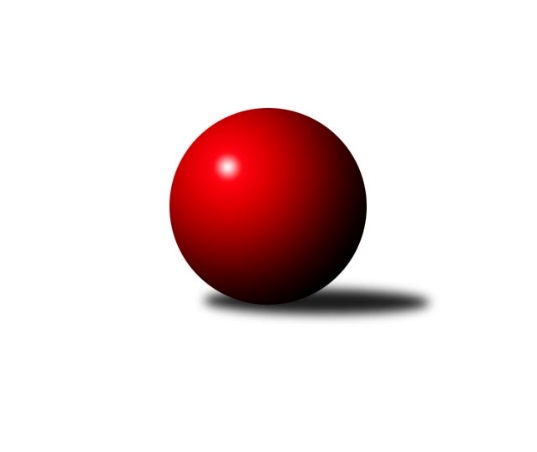 Č.21Ročník 2023/2024	8.3.2024Nejlepšího výkonu v tomto kole: 2682 dosáhlo družstvo: KK Slavoj DMistrovství Prahy 2 2023/2024Výsledky 21. kolaSouhrnný přehled výsledků:KK Slavia B	- TJ Kobylisy D	6:2	2302:2205	8.0:4.0	4.3.SK Meteor D	- TJ Rudná B	6:2	2519:2416	8.0:4.0	5.3.KK Velké Popovice	- TJ Astra Zahradní Město B	6:2	2593:2519	7.0:5.0	5.3.KK Slavoj D	- TJ Vršovice B	7:1	2682:2461	11.0:1.0	7.3.TJ Radlice C	- TJ Radlice B	5:3	2426:2345	8.0:4.0	7.3.KK Konstruktiva D	- TJ Kobylisy C	6:2	2539:2436	9.0:3.0	7.3.KK Velké Popovice	- KK Konstruktiva D	2:6	2471:2544	4.0:8.0	8.3.Tabulka družstev:	1.	TJ Kobylisy C	19	11	1	7	85.0 : 67.0 	120.0 : 108.0 	 2334	23	2.	TJ Radlice B	19	11	1	7	84.5 : 67.5 	119.5 : 108.5 	 2421	23	3.	TJ Vršovice B	18	10	1	7	78.0 : 66.0 	110.5 : 105.5 	 2350	21	4.	TJ Kobylisy D	20	10	1	9	84.0 : 76.0 	127.0 : 113.0 	 2327	21	5.	TJ Rudná B	19	10	0	9	78.5 : 73.5 	117.0 : 111.0 	 2397	20	6.	KK Slavia B	19	9	2	8	78.0 : 74.0 	117.0 : 111.0 	 2396	20	7.	KK Konstruktiva D	19	9	1	9	82.0 : 70.0 	119.5 : 108.5 	 2450	19	8.	KK Velké Popovice	19	9	1	9	74.5 : 77.5 	107.5 : 120.5 	 2392	19	9.	TJ Radlice C	19	8	3	8	70.0 : 82.0 	116.0 : 112.0 	 2392	19	10.	KK Slavoj D	20	8	3	9	79.0 : 81.0 	122.0 : 118.0 	 2349	19	11.	TJ Astra Zahradní Město B	18	9	0	9	69.5 : 74.5 	107.5 : 108.5 	 2388	18	12.	TJ Rudná C	19	8	1	10	71.5 : 80.5 	104.5 : 123.5 	 2358	17	13.	SK Meteor D	20	4	1	15	57.5 : 102.5 	100.0 : 140.0 	 2290	9Podrobné výsledky kola:	 KK Slavia B	2302	6:2	2205	TJ Kobylisy D	Milan Mareš	 	 200 	 198 		398 	 1:1 	 386 	 	177 	 209		Karel Sedláček	Josef Kocan	 	 190 	 201 		391 	 2:0 	 365 	 	178 	 187		Stanislav Březina ml.	David Doležal	 	 192 	 164 		356 	 0.5:1.5 	 389 	 	192 	 197		Miroslav Bohuslav	Jiří Kryda st.	 	 222 	 167 		389 	 0.5:1.5 	 439 	 	222 	 217		Jana Cermanová	Milan Mareš st.	 	 185 	 199 		384 	 2:0 	 346 	 	153 	 193		Markéta Březinová	Michal Kocan	 	 185 	 199 		384 	 2:0 	 280 	 	107 	 173		Jaromír Deákrozhodčí:  Vedoucí družstevNejlepší výkon utkání: 439 - Jana Cermanová	 SK Meteor D	2519	6:2	2416	TJ Rudná B	Jan Pozner	 	 227 	 183 		410 	 1:1 	 429 	 	210 	 219		Pavel Kasal	Vladimír Dvořák	 	 224 	 222 		446 	 2:0 	 382 	 	190 	 192		Adam Lesák	Ivo Slanina	 	 219 	 200 		419 	 1:1 	 424 	 	216 	 208		Petra Koščová	Michael Šepič	 	 198 	 210 		408 	 1:1 	 402 	 	206 	 196		Martin Machulka	Miroslav Šostý	 	 205 	 218 		423 	 1:1 	 406 	 	208 	 198		Radek Machulka	Zdeněk Míka	 	 193 	 220 		413 	 2:0 	 373 	 	190 	 183		Peter Koščorozhodčí:  Vedoucí družstevNejlepší výkon utkání: 446 - Vladimír Dvořák	 KK Velké Popovice	2593	6:2	2519	TJ Astra Zahradní Město B	Ladislav Musil	 	 239 	 215 		454 	 2:0 	 428 	 	217 	 211		Lucie Hlavatá	Tomáš Vinš	 	 209 	 195 		404 	 1:1 	 414 	 	202 	 212		Radovan Šimůnek	Martin Kučerka	 	 207 	 234 		441 	 1:1 	 407 	 	211 	 196		Marek Sedlák	Jason Holt	 	 207 	 196 		403 	 1:1 	 398 	 	198 	 200		Martin Kozdera	Petr Kapal	 	 199 	 210 		409 	 0:2 	 428 	 	203 	 225		Petr Peřina	Jiří Mrzílek	 	 231 	 251 		482 	 2:0 	 444 	 	213 	 231		Vojtěch Kosteleckýrozhodčí:  Vedoucí družstevNejlepší výkon utkání: 482 - Jiří Mrzílek	 KK Slavoj D	2682	7:1	2461	TJ Vršovice B	Kateřina Holanová	 	 208 	 210 		418 	 1:1 	 427 	 	198 	 229		Karel Wolf	Danuše Kuklová	 	 194 	 213 		407 	 2:0 	 332 	 	148 	 184		Jaroslav Havránek	Blanka Koubová	 	 236 	 223 		459 	 2:0 	 416 	 	199 	 217		Vladimír Strnad	Daniel Kulhánek	 	 234 	 241 		475 	 2:0 	 432 	 	214 	 218		Václav Papež	Roman Hrdlička	 	 244 	 237 		481 	 2:0 	 454 	 	238 	 216		Josef Hladík	Hana Zdražilová	 	 212 	 230 		442 	 2:0 	 400 	 	177 	 223		Luboš Polákrozhodčí: Vedoucí družstevNejlepší výkon utkání: 481 - Roman Hrdlička	 TJ Radlice C	2426	5:3	2345	TJ Radlice B	Pavel Jakl	 	 195 	 179 		374 	 1:1 	 411 	 	193 	 218		Jan Kamín	Ondřej Maňour	 	 194 	 220 		414 	 2:0 	 352 	 	186 	 166		Filip Beneš	Ivan Vlček	 	 232 	 204 		436 	 1.5:0.5 	 428 	 	232 	 196		Lukáš Lehner	Lukáš Jirsa	 	 197 	 182 		379 	 1:1 	 396 	 	182 	 214		Radek Lehner	Martin Kovář	 	 209 	 215 		424 	 2:0 	 334 	 	170 	 164		Leoš Kofroň	Kryštof Maňour	 	 195 	 204 		399 	 0.5:1.5 	 424 	 	195 	 229		Jaroslav Kourekrozhodčí:  Vedoucí družstevNejlepší výkon utkání: 436 - Ivan Vlček	 KK Konstruktiva D	2539	6:2	2436	TJ Kobylisy C	Tomáš Eštók	 	 215 	 212 		427 	 2:0 	 362 	 	192 	 170		Iva Krčmová	Eva Kopřivová	 	 212 	 224 		436 	 0:2 	 485 	 	248 	 237		Vojtěch Vojtíšek	Barbora Jakešová	 	 194 	 197 		391 	 2:0 	 368 	 	185 	 183		Josef Císař	Magdaléna Parkanová	 	 193 	 213 		406 	 1:1 	 432 	 	227 	 205		Václav Císař	Jaroslav Pleticha ml.	 	 238 	 214 		452 	 2:0 	 388 	 	208 	 180		Michal Kliment	Šarlota Smutná	 	 212 	 215 		427 	 2:0 	 401 	 	192 	 209		Marián Kováčrozhodčí:  Vedoucí družstevNejlepší výkon utkání: 485 - Vojtěch Vojtíšek	 KK Velké Popovice	2471	2:6	2544	KK Konstruktiva D	Petr Kapal	 	 172 	 217 		389 	 2:0 	 343 	 	164 	 179		Magdaléna Parkanová	Martin Kučerka	 	 202 	 186 		388 	 0:2 	 425 	 	204 	 221		Barbora Jakešová	Jiří Mrzílek	 	 208 	 204 		412 	 0:2 	 455 	 	229 	 226		Eva Kopřivová	Tomáš Vinš	 	 230 	 234 		464 	 1:1 	 445 	 	208 	 237		Tomáš Eštók	Jason Holt	 	 205 	 184 		389 	 1:1 	 413 	 	201 	 212		Šarlota Smutná	Tomáš Jícha	 	 217 	 212 		429 	 0:2 	 463 	 	235 	 228		Jaroslav Pleticha ml.rozhodčí:  Vedoucí družstevNejlepší výkon utkání: 464 - Tomáš VinšPořadí jednotlivců:	jméno hráče	družstvo	celkem	plné	dorážka	chyby	poměr kuž.	Maximum	1.	Jaroslav Pleticha  ml.	KK Konstruktiva D	438.70	297.9	140.8	4.5	9/9	(477)	2.	Vojtěch Vojtíšek 	TJ Kobylisy C	434.86	295.7	139.2	4.9	8/8	(485)	3.	Kryštof Maňour 	TJ Radlice C	433.49	296.6	136.9	5.2	7/8	(501)	4.	Jan Kamín 	TJ Radlice B	430.37	297.8	132.6	6.3	8/8	(486)	5.	Eva Kopřivová 	KK Konstruktiva D	429.05	292.9	136.2	6.7	7/9	(472)	6.	Ondřej Maňour 	TJ Radlice C	426.52	299.8	126.7	7.7	8/8	(490)	7.	Pavel Kasal 	TJ Rudná B	424.96	288.5	136.5	6.4	10/10	(516)	8.	Ladislav Musil 	KK Velké Popovice	424.65	295.6	129.0	8.8	10/10	(476)	9.	Vojtěch Kostelecký 	TJ Astra Zahradní Město B	424.52	286.5	138.0	5.6	9/9	(455)	10.	Radovan Šimůnek 	TJ Astra Zahradní Město B	420.22	291.5	128.7	8.2	9/9	(465)	11.	Milan Mareš 	KK Slavia B	419.70	290.0	129.7	6.2	11/11	(470)	12.	Tomáš Eštók 	KK Konstruktiva D	419.23	290.2	129.0	7.4	9/9	(457)	13.	Lukáš Lehner 	TJ Radlice B	418.88	293.4	125.5	6.7	8/8	(453)	14.	Jiří Mrzílek 	KK Velké Popovice	415.03	287.6	127.4	7.8	9/10	(482)	15.	Michal Kocan 	KK Slavia B	414.23	293.4	120.8	8.4	11/11	(475)	16.	Radek Lehner 	TJ Radlice B	414.06	293.0	121.0	8.2	8/8	(459)	17.	Martin Kovář 	TJ Radlice C	413.92	289.7	124.2	8.7	8/8	(453)	18.	Roman Hrdlička 	KK Slavoj D	412.71	286.7	126.0	8.9	11/11	(497)	19.	Josef Kocan 	KK Slavia B	412.67	287.6	125.1	8.5	11/11	(475)	20.	Miroslav Bohuslav 	TJ Kobylisy D	412.12	289.7	122.4	6.8	9/9	(446)	21.	Marek Dvořák 	TJ Rudná C	411.13	285.7	125.4	6.8	6/8	(468)	22.	Lucie Mičanová 	TJ Rudná C	409.46	284.7	124.8	6.4	6/8	(465)	23.	Ivan Vlček 	TJ Radlice C	409.26	288.5	120.8	9.5	7/8	(468)	24.	Šarlota Smutná 	KK Konstruktiva D	409.19	285.2	124.0	7.2	8/9	(457)	25.	Daniel Kulhánek 	KK Slavoj D	408.07	284.0	124.0	8.1	11/11	(475)	26.	Jarmila Zimáková 	TJ Rudná C	407.52	288.5	119.0	10.3	7/8	(500)	27.	Stanislav Březina  ml.	TJ Kobylisy D	407.35	280.9	126.4	7.9	6/9	(468)	28.	Marián Kováč 	TJ Kobylisy C	406.17	284.1	122.0	9.4	6/8	(428)	29.	Karel Wolf 	TJ Vršovice B	405.92	284.8	121.2	8.9	8/8	(435)	30.	Martin Kučerka 	KK Velké Popovice	405.89	288.8	117.1	9.9	10/10	(463)	31.	Karel Erben 	TJ Kobylisy C	404.97	278.6	126.4	8.4	7/8	(433)	32.	Marek Sedlák 	TJ Astra Zahradní Město B	404.43	289.9	114.6	11.1	7/9	(439)	33.	Josef Hladík 	TJ Vršovice B	402.52	283.9	118.6	9.6	7/8	(454)	34.	Jana Cermanová 	TJ Kobylisy D	402.47	279.3	123.1	8.1	8/9	(439)	35.	Hana Zdražilová 	KK Slavoj D	402.19	278.4	123.8	8.2	9/11	(481)	36.	Karel Sedláček 	TJ Kobylisy D	400.70	283.2	117.5	9.0	8/9	(442)	37.	Barbora Jakešová 	KK Konstruktiva D	400.59	279.6	121.0	10.6	8/9	(441)	38.	Jiří Kryda  st.	KK Slavia B	398.64	282.3	116.4	11.2	11/11	(445)	39.	Vladimír Strnad 	TJ Vršovice B	398.21	282.0	116.3	9.6	7/8	(455)	40.	Jan Zlámal 	TJ Radlice B	397.60	277.0	120.6	10.0	7/8	(456)	41.	Filip Beneš 	TJ Radlice B	396.29	282.6	113.7	9.4	8/8	(450)	42.	Lucie Hlavatá 	TJ Astra Zahradní Město B	395.89	282.8	113.1	10.6	8/9	(439)	43.	Radek Machulka 	TJ Rudná B	395.39	280.2	115.2	11.9	10/10	(450)	44.	Jason Holt 	KK Velké Popovice	394.64	281.6	113.1	10.1	9/10	(442)	45.	Michael Šepič 	SK Meteor D	394.54	275.1	119.4	10.7	9/10	(438)	46.	Michal Kliment 	TJ Kobylisy C	394.39	282.9	111.5	7.6	6/8	(440)	47.	Peter Koščo 	TJ Rudná B	393.90	284.1	109.8	11.6	10/10	(456)	48.	Václav Císař 	TJ Kobylisy C	389.96	283.1	106.9	12.1	8/8	(432)	49.	Luboš Polák 	TJ Vršovice B	389.61	274.8	114.8	10.8	7/8	(432)	50.	Vladimír Dvořák 	SK Meteor D	389.38	272.7	116.7	8.7	10/10	(446)	51.	Václav Papež 	TJ Vršovice B	389.07	284.1	105.0	12.6	7/8	(432)	52.	Adam Lesák 	TJ Rudná B	388.91	272.3	116.6	10.7	9/10	(454)	53.	Anna Novotná 	TJ Rudná C	386.21	280.5	105.7	11.7	8/8	(444)	54.	Blanka Koubová 	KK Slavoj D	383.86	274.5	109.4	10.9	8/11	(459)	55.	Tomáš Kudweis 	TJ Astra Zahradní Město B	381.83	274.3	107.5	11.8	7/9	(413)	56.	Milan Mareš  st.	KK Slavia B	380.78	268.4	112.4	10.3	10/11	(404)	57.	Jaroslav Havránek 	TJ Vršovice B	379.38	265.2	114.2	11.8	6/8	(462)	58.	Miroslav Šostý 	SK Meteor D	378.94	281.3	97.6	13.1	9/10	(472)	59.	Hana Poláčková 	TJ Rudná C	377.80	272.3	105.5	13.5	6/8	(416)	60.	Petr Kapal 	KK Velké Popovice	377.35	275.0	102.3	13.5	10/10	(447)	61.	Markéta Březinová 	TJ Kobylisy D	376.81	268.9	108.0	11.2	9/9	(427)	62.	Danuše Kuklová 	KK Slavoj D	376.69	274.2	102.5	12.1	8/11	(427)	63.	Leoš Kofroň 	TJ Radlice B	375.37	267.8	107.5	11.7	6/8	(411)	64.	David Doležal 	KK Slavia B	373.92	276.5	97.4	15.3	11/11	(402)	65.	Magdaléna Parkanová 	KK Konstruktiva D	372.64	273.3	99.3	14.3	8/9	(423)	66.	Daniel Prošek 	KK Slavoj D	370.00	264.7	105.4	12.9	10/11	(428)	67.	Jan Pozner 	SK Meteor D	367.77	266.5	101.3	12.9	10/10	(454)	68.	Martin Kozdera 	TJ Astra Zahradní Město B	364.54	261.0	103.5	13.3	8/9	(419)	69.	Tomáš Smékal 	TJ Radlice C	350.11	259.6	90.6	18.4	6/8	(394)	70.	Milan Habuda 	TJ Kobylisy C	342.29	256.6	85.7	17.3	7/8	(371)	71.	Josef Císař 	TJ Kobylisy C	342.02	249.4	92.6	17.7	7/8	(421)	72.	Jaromír Deák 	TJ Kobylisy D	338.86	245.9	93.0	16.9	7/9	(386)		Radek Fiala 	TJ Astra Zahradní Město B	446.00	311.0	135.0	4.0	1/9	(446)		Libuše Zichová 	KK Konstruktiva D	436.50	312.8	123.8	6.8	1/9	(455)		Tomáš Horáček 	SK Meteor D	425.33	307.3	118.0	5.7	3/10	(451)		Richard Sekerák 	SK Meteor D	421.00	296.0	125.0	12.0	1/10	(421)		Martin Machulka 	TJ Rudná B	420.19	294.5	125.7	8.2	6/10	(478)		Ivo Slanina 	SK Meteor D	419.00	298.0	121.0	6.0	1/10	(419)		Zbyněk Lébl 	KK Konstruktiva D	418.00	289.0	129.0	11.0	1/9	(418)		Tomáš Jícha 	KK Velké Popovice	417.60	298.0	119.6	8.3	2/10	(447)		Lenka Kodešová 	TJ Rudná C	411.17	288.7	122.5	6.5	3/8	(441)		Kateřina Holanová 	KK Slavoj D	410.44	284.5	125.9	8.0	3/11	(465)		Jiří Zdráhal 	TJ Rudná B	409.68	283.7	126.0	9.2	4/10	(463)		Zdeněk Boháč 	SK Meteor D	408.62	288.6	120.0	7.9	5/10	(484)		Libor Sýkora 	TJ Vršovice B	408.00	284.0	124.0	11.0	1/8	(408)		Jaruška Havrdová 	KK Velké Popovice	405.67	290.8	114.8	10.5	2/10	(429)		Petra Koščová 	TJ Rudná B	405.03	291.8	113.2	9.1	4/10	(477)		Tomáš Vinš 	KK Velké Popovice	404.33	287.0	117.3	9.3	3/10	(464)		Jan Šipl 	KK Slavoj D	401.00	291.5	109.5	15.0	2/11	(412)		Zdenka Cachová 	KK Konstruktiva D	398.50	270.0	128.5	5.0	2/9	(421)		Tomáš Turnský 	TJ Astra Zahradní Město B	396.00	281.0	115.0	13.0	2/9	(398)		Jan Klégr 	TJ Rudná C	395.38	278.9	116.5	11.3	5/8	(456)		Jaroslav Kourek 	TJ Radlice B	395.33	277.7	117.7	9.0	3/8	(424)		Tomáš Novotný 	TJ Rudná C	395.33	282.3	113.0	10.0	3/8	(440)		Karel Svitavský 	TJ Vršovice B	395.10	278.6	116.5	8.4	4/8	(409)		Zdeněk Míka 	SK Meteor D	394.30	288.5	105.8	11.2	5/10	(428)		Barbora Slunečková 	TJ Rudná C	394.17	281.5	112.7	12.3	1/8	(447)		Bohumír Musil 	KK Konstruktiva D	394.00	278.0	116.0	14.0	1/9	(394)		Pavel Jakl 	TJ Radlice C	393.75	279.8	114.0	13.3	4/8	(434)		Dominik Kocman 	TJ Rudná C	392.10	290.4	101.7	13.6	2/8	(442)		Tomáš Doležal 	TJ Astra Zahradní Město B	391.00	285.5	105.5	15.0	2/9	(402)		Karel Novotný 	TJ Rudná C	390.00	277.0	113.0	9.0	1/8	(390)		Ludmila Kaprová 	KK Velké Popovice	389.25	282.3	107.0	9.5	4/10	(425)		Jakub Stluka 	TJ Vršovice B	388.33	264.8	123.5	10.5	3/8	(411)		Miroslav Kýhos 	TJ Rudná B	386.80	280.4	106.4	12.8	5/10	(421)		Markéta Baťková 	KK Slavoj D	386.33	275.7	110.6	11.3	3/11	(471)		Tomáš Rybka 	KK Slavia B	384.00	282.0	102.0	11.0	1/11	(384)		Štěpán Fatka 	TJ Rudná C	381.60	272.6	109.0	10.6	5/8	(452)		Pavel Brož 	TJ Vršovice B	380.00	294.0	86.0	15.0	1/8	(380)		Miroslava Martincová 	SK Meteor D	379.00	268.0	111.0	5.0	2/10	(387)		Přemysl Jonák 	KK Slavia B	378.50	275.0	103.5	12.0	2/11	(417)		Petra Grulichová 	SK Meteor D	378.17	267.1	111.1	12.8	4/10	(399)		Zdeněk Mora 	TJ Rudná C	378.00	275.0	103.0	14.0	1/8	(378)		Lukáš Jirsa 	TJ Radlice C	377.67	265.3	112.3	12.0	1/8	(386)		František Stibor 	TJ Kobylisy D	377.10	272.1	105.0	12.3	5/9	(413)		Tomáš Keller 	TJ Rudná B	377.00	272.9	104.1	11.9	5/10	(478)		Lidmila Fořtová 	KK Slavia B	372.00	285.0	87.0	18.0	1/11	(372)		Petr Peřina 	TJ Astra Zahradní Město B	371.55	268.8	102.8	11.1	5/9	(428)		Petra Klímová Rézová 	TJ Kobylisy D	365.67	274.5	91.2	13.8	2/9	(377)		Marek Lehner 	TJ Radlice B	365.56	262.7	102.8	14.9	4/8	(404)		Michal Mičo 	SK Meteor D	364.27	271.3	92.9	16.6	5/10	(417)		Petr Kšír 	TJ Radlice C	363.00	270.3	92.7	13.1	3/8	(391)		Jan Vojáček 	TJ Radlice B	358.33	254.0	104.3	13.3	2/8	(402)		Michal Majer 	TJ Rudná C	357.50	269.5	88.0	17.0	2/8	(402)		Vojtěch Maňour 	TJ Radlice C	354.50	255.5	99.0	18.0	4/8	(363)		Vít Kluganost 	TJ Radlice C	354.38	269.4	85.0	17.6	4/8	(399)		Lukáš Pelánek 	TJ Vršovice B	353.00	246.0	107.0	10.0	1/8	(353)		Michal Rett 	KK Slavia B	350.00	272.0	78.0	20.0	1/11	(350)		Milan Mrvík 	TJ Astra Zahradní Město B	349.00	261.0	88.0	17.0	1/9	(349)		Martina Zdráhalová 	SK Meteor D	343.67	252.4	91.2	16.7	3/10	(364)		Iva Krčmová 	TJ Kobylisy C	343.25	250.8	92.5	13.8	2/8	(362)		Petr Lavička 	TJ Radlice B	342.00	256.0	86.0	18.0	2/8	(351)		Jana Průšová 	KK Slavoj D	341.00	253.0	88.0	15.0	1/11	(341)		Miroslava Kmentová 	TJ Kobylisy D	339.17	249.8	89.3	18.3	3/9	(356)		Bedřich Švec 	KK Velké Popovice	338.88	242.3	96.6	18.1	4/10	(397)		Vojtěch Máca 	KK Konstruktiva D	329.00	252.8	76.2	22.0	3/9	(336)		Irena Sedláčková 	TJ Vršovice B	322.00	244.0	78.0	20.0	1/8	(322)Sportovně technické informace:Starty náhradníků:registrační číslo	jméno a příjmení 	datum startu 	družstvo	číslo startu25990	Tomáš Vinš	08.03.2024	KK Velké Popovice	4x
Hráči dopsaní na soupisku:registrační číslo	jméno a příjmení 	datum startu 	družstvo	27716	Ivo Slanina	05.03.2024	SK Meteor D	Program dalšího kola:22. kolo11.3.2024	po	17:00	SK Meteor D - TJ Rudná C				TJ Kobylisy C - -- volný los --	12.3.2024	út	17:30	TJ Astra Zahradní Město B - TJ Radlice C	12.3.2024	út	17:30	KK Slavia B - KK Velké Popovice	13.3.2024	st	17:30	TJ Radlice B - KK Konstruktiva D	14.3.2024	čt	17:30	TJ Vršovice B - TJ Kobylisy D	15.3.2024	pá	17:30	KK Velké Popovice - TJ Kobylisy C (dohrávka z 17. kola)	15.3.2024	pá	17:30	TJ Rudná B - KK Slavoj D	Nejlepší šestka kola - absolutněNejlepší šestka kola - absolutněNejlepší šestka kola - absolutněNejlepší šestka kola - absolutněNejlepší šestka kola - dle průměru kuželenNejlepší šestka kola - dle průměru kuželenNejlepší šestka kola - dle průměru kuželenNejlepší šestka kola - dle průměru kuželenNejlepší šestka kola - dle průměru kuželenPočetJménoNázev týmuVýkonPočetJménoNázev týmuPrůměr (%)Výkon1xVojtěch VojtíšekKobylisy C4857xVojtěch VojtíšekKobylisy C118.594855xJiří MrzílekKK Velké Popovice4822xJiří MrzílekKK Velké Popovice114.734826xRoman HrdličkaSlavoj D4816xRoman HrdličkaSlavoj D113.784817xDaniel KulhánekSlavoj D4751xJana CermanováKobylisy D113.424391xBlanka KoubováSlavoj D4593xIvan VlčekRadlice C112.9143611xLadislav MusilKK Velké Popovice4542xDaniel KulhánekSlavoj D112.36475